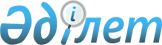 О внесении изменений в приказ Министра внутренних дел Республики Казахстан от 1 октября 2014 года № 662 "Об утверждении положений о ведомствах и территориальных органах Министерства внутренних дел Республики Казахстан"Приказ Министра внутренних дел Республики Казахстан от 2 октября 2015 года № 807. Зарегистрирован в Министерстве юстиции Республики Казахстан 4 ноября 2015 года № 12239

      В соответствии с подпунктом 25) статьи 11 Закона Республики Казахстан от 23 апреля 2014 года «Об органах внутренних дел Республики Казахстан», ПРИКАЗЫВАЮ:



      1. Внести в приказ Министра внутренних дел Республики Казахстан от 1 октября 2014 года № 662 «Об утверждении положений о ведомствах и территориальных органах Министерства внутренних дел Республики Казахстан» (зарегистрированный в Реестре государственной регистрации нормативных правовых актов за № 9792), следующие изменения:



      в Положении о Департаменте по чрезвычайным ситуациям города Астаны Комитета по чрезвычайным ситуациям Министерства внутренних дел Республики Казахстан, утвержденным указанным приказом:



      пункт 21 изложить в следующей редакции:

      «21. В целях развития и дальнейшего совершенствования взаимоотношений с населением, институтами гражданского общества, выработки совместных действий по профилактике коррупции функционирует Общественный Совет, являющийся консультативно-совещательным органом при Департаменте. Состав Общественного Совета и положение о нем утверждаются начальником Департамента.»;



      в Положении о Департаменте по чрезвычайным ситуациям Акмолинской области Комитета по чрезвычайным ситуациям Министерства внутренних дел Республики Казахстан, утвержденным указанным приказом:



      пункт 21 изложить в следующей редакции:

      «21. В целях развития и дальнейшего совершенствования взаимоотношений с населением, институтами гражданского общества, выработки совместных действий по профилактике коррупции функционирует Общественный Совет, являющийся консультативно-совещательным органом при Департаменте. Состав Общественного Совета и положение о нем утверждаются начальником Департамента.»;



      в Положении о Департаменте по чрезвычайным ситуациям Актюбинской области Комитета по чрезвычайным ситуациям Министерства внутренних дел Республики Казахстан, утвержденным указанным приказом:



      пункт 21 изложить в следующей редакции:

      «21. В целях развития и дальнейшего совершенствования взаимоотношений с населением, институтами гражданского общества, выработки совместных действий по профилактике коррупции функционирует Общественный Совет, являющийся консультативно-совещательным органом при Департаменте. Состав Общественного Совета и положение о нем утверждаются начальником Департамента.»;



      в Положении о Департаменте по чрезвычайным ситуациям города Алматы Комитета по чрезвычайным ситуациям Министерства внутренних дел Республики Казахстан, утвержденным указанным приказом:



      пункт 21 изложить в следующей редакции:

      «21. В целях развития и дальнейшего совершенствования взаимоотношений с населением, институтами гражданского общества, выработки совместных действий по профилактике коррупции функционирует Общественный Совет, являющийся консультативно-совещательным органом при Департаменте. Состав Общественного Совета и положение о нем утверждаются начальником Департамента.»;



      в Положении о Департаменте по чрезвычайным ситуациям Алматинской области Комитета по чрезвычайным ситуациям Министерства внутренних дел Республики Казахстан, утвержденным указанным приказом:



      пункт 21 изложить в следующей редакции:

      «21. В целях развития и дальнейшего совершенствования взаимоотношений с населением, институтами гражданского общества, выработки совместных действий по профилактике коррупции функционирует Общественный Совет, являющийся консультативно-совещательным органом при Департаменте. Состав Общественного Совета и положение о нем утверждаются начальником Департамента.»;



      в Положении о Департаменте по чрезвычайным ситуациям Атырауской области Комитета по чрезвычайным ситуациям Министерства внутренних дел Республики Казахстан, утвержденным указанным приказом:



      пункт 21 изложить в следующей редакции:

      «21. В целях развития и дальнейшего совершенствования взаимоотношений с населением, институтами гражданского общества, выработки совместных действий по профилактике коррупции функционирует Общественный Совет, являющийся консультативно-совещательным органом при Департаменте. Состав Общественного Совета и положение о нем утверждаются начальником Департамента.»;



      в Положении о Департаменте по чрезвычайным ситуациям Восточно-Казахстанской области Комитета по чрезвычайным ситуациям Министерства внутренних дел Республики Казахстан, утвержденным указанным приказом:



      пункт 21 изложить в следующей редакции:

      «21. В целях развития и дальнейшего совершенствования взаимоотношений с населением, институтами гражданского общества, выработки совместных действий по профилактике коррупции функционирует Общественный Совет, являющийся консультативно-совещательным органом при Департаменте. Состав Общественного Совета и положение о нем утверждаются начальником Департамента.»;



      в Положении о Департаменте по чрезвычайным ситуациям Жамбылской области Комитета по чрезвычайным ситуациям Министерства внутренних дел Республики Казахстан, утвержденным указанным приказом:



      пункт 21 изложить в следующей редакции:

      «21. В целях развития и дальнейшего совершенствования взаимоотношений с населением, институтами гражданского общества, выработки совместных действий по профилактике коррупции функционирует Общественный Совет, являющийся консультативно-совещательным органом при Департаменте. Состав Общественного Совета и положение о нем утверждаются начальником Департамента.»;



      в Положении о Департаменте по чрезвычайным ситуациям Западно-Казахстанской области Комитета по чрезвычайным ситуациям Министерства внутренних дел Республики Казахстан, утвержденным указанным приказом:



      пункт 21 изложить в следующей редакции:

      «21. В целях развития и дальнейшего совершенствования взаимоотношений с населением, институтами гражданского общества, выработки совместных действий по профилактике коррупции функционирует Общественный Совет, являющийся консультативно-совещательным органом при Департаменте. Состав Общественного Совета и положение о нем утверждаются начальником Департамента.»;



      в Положении о Департаменте по чрезвычайным ситуациям Карагандинской области Комитета по чрезвычайным ситуациям Министерства внутренних дел Республики Казахстан, утвержденным указанным приказом:



      пункт 21 изложить в следующей редакции:

      «21. В целях развития и дальнейшего совершенствования взаимоотношений с населением, институтами гражданского общества, выработки совместных действий по профилактике коррупции функционирует Общественный Совет, являющийся консультативно-совещательным органом при Департаменте. Состав Общественного Совета и положение о нем утверждаются начальником Департамента.»;



      в Положении о Департаменте по чрезвычайным ситуациям Костанайской области Комитета по чрезвычайным ситуациям Министерства внутренних дел Республики Казахстан, утвержденным указанным приказом:



      пункт 21 изложить в следующей редакции:

      «21. В целях развития и дальнейшего совершенствования взаимоотношений с населением, институтами гражданского общества, выработки совместных действий по профилактике коррупции функционирует Общественный Совет, являющийся консультативно-совещательным органом при Департаменте. Состав Общественного Совета и положение о нем утверждаются начальником Департамента.»;



      в Положении о Департаменте по чрезвычайным ситуациям Кызылординской области Комитета по чрезвычайным ситуациям Министерства внутренних дел Республики Казахстан, утвержденным указанным приказом:



      пункт 21 изложить в следующей редакции:

      «21. В целях развития и дальнейшего совершенствования взаимоотношений с населением, институтами гражданского общества, выработки совместных действий по профилактике коррупции функционирует Общественный Совет, являющийся консультативно-совещательным органом при Департаменте. Состав Общественного Совета и положение о нем утверждаются начальником Департамента.»;



      в Положении о Департаменте по чрезвычайным ситуациям Мангистауской области Комитета по чрезвычайным ситуациям Министерства внутренних дел Республики Казахстан, утвержденным указанным приказом:



      пункт 21 изложить в следующей редакции:

      «21. В целях развития и дальнейшего совершенствования взаимоотношений с населением, институтами гражданского общества, выработки совместных действий по профилактике коррупции функционирует Общественный Совет, являющийся консультативно-совещательным органом при Департаменте. Состав Общественного Совета и положение о нем утверждаются начальником Департамента.»;



      в Положении о Департаменте по чрезвычайным ситуациям Павлодарской области Комитета по чрезвычайным ситуациям Министерства внутренних дел Республики Казахстан, утвержденным указанным приказом:



      пункт 21 изложить в следующей редакции:

      «21. В целях развития и дальнейшего совершенствования взаимоотношений с населением, институтами гражданского общества, выработки совместных действий по профилактике коррупции функционирует Общественный Совет, являющийся консультативно-совещательным органом при Департаменте. Состав Общественного Совета и положение о нем утверждаются начальником Департамента.»;



      в Положении о Департаменте по чрезвычайным ситуациям Северо-Казахстанской области Комитета по чрезвычайным ситуациям Министерства внутренних дел Республики Казахстан, утвержденным указанным приказом:



      пункт 21 изложить в следующей редакции:

      «21. В целях развития и дальнейшего совершенствования взаимоотношений с населением, институтами гражданского общества, выработки совместных действий по профилактике коррупции функционирует Общественный Совет, являющийся консультативно-совещательным органом при Департаменте. Состав Общественного Совета и положение о нем утверждаются начальником Департамента.»;



      в Положении о Департаменте по чрезвычайным ситуациям Южно-Казахстанской области Комитета по чрезвычайным ситуациям Министерства внутренних дел Республики Казахстан, утвержденным указанным приказом:



      пункт 21 изложить в следующей редакции:

      «21. В целях развития и дальнейшего совершенствования взаимоотношений с населением, институтами гражданского общества, выработки совместных действий по профилактике коррупции функционирует Общественный Совет, являющийся консультативно-совещательным органом при Департаменте. Состав Общественного Совета и положение о нем утверждаются начальником Департамента.».



      2. Комитету по чрезвычайным ситуациям Министерства внутренних дел Республики Казахстан (Петрову В.В.) в установленном законодательством порядке обеспечить:

      1) государственную регистрацию настоящего приказа в Министерстве юстиции Республики Казахстан;

      2) в течение десяти календарных дней после государственной регистрации настоящего приказа в Министерстве юстиции Республики Казахстан направление в Республиканское государственное предприятие на праве хозяйственного ведения «Республиканский Центр правовой информации Министерства юстиции Республики Казахстан» для включения в Эталонный контрольный банк нормативных правовых актов Республики Казахстан;

      3) в течение десяти рабочих дней после государственной регистрации настоящего приказа в Министерстве юстиции Республики Казахстан представление в Юридический департамент Министерства внутренних дел Республики Казахстан сведений об исполнении мероприятий, предусмотренных подпунктами 1), 2) настоящего пункта.



      3. Контроль за исполнением настоящего приказа возложить на заместителя министра внутренних дел Республики Казахстан Божко В.К.



      4. Настоящий приказ вводится в действие со дня его государственной регистрации.      Министр внутренних дел

      Республики Казахстан                       К. Касымов
					© 2012. РГП на ПХВ «Институт законодательства и правовой информации Республики Казахстан» Министерства юстиции Республики Казахстан
				